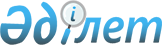 Об утверждении форм свидетельств об аккредитации профессиональной аудиторской организации, профессиональной организации бухгалтеров, организации по профессиональной сертификации бухгалтеровПриказ Министра финансов Республики Казахстан от 28 декабря 2021 года № 1341. Зарегистрирован в Министерстве юстиции Республики Казахстан 10 января 2022 года № 26414
      В соответствии с пунктом 1 статьи 10 Закона Республики Казахстан "Об аудиторской деятельности" и подпунктом 1 статьи 1 Закона Республики Казахстан "О бухгалтерском учете и финансовой отчетности" ПРИКАЗЫВАЮ:
      1. Утвердить:
      1) форму свидетельства об аккредитации профессиональной аудиторской организации согласно приложению 1 к настоящему приказу;
      2) форму свидетельства об аккредитации профессиональной организации бухгалтеров согласно приложению 2 к настоящему приказу;
      3) форму свидетельства об аккредитации организации по профессиональной сертификации бухгалтеров согласно приложению 3 к настоящему приказу. 
      2. Департаменту методологии бухгалтерского учета, аудита и оценки Министерства финансов Республики Казахстан в установленном законодательством Республики Казахстан порядке обеспечить:
      1) государственную регистрацию настоящего приказа в Министерстве юстиции Республики Казахстан;
      2) размещение настоящего приказа на интернет-ресурсе Министерства финансов Республики Казахстан;
      3) в течение десяти рабочих дней после государственной регистрации настоящего приказа в Министерстве юстиции Республики Казахстан представление в Департамент юридической службы Министерства финансов Республики Казахстан сведений об исполнении мероприятий.
      3. Настоящий приказ вводится в действие по истечении десяти календарных дней после дня его первого официального опубликования.
      "СОГЛАСОВАН"Министерство национальной экономикиРеспублики Казахстан
      "СОГЛАСОВАН"Министерство цифрового развития,инноваций и аэрокосмической промышленностиРеспублики Казахстан Свидетельство об аккредитации профессиональной аудиторской организации
      Свидетельство выдается без ограничения срока и действует на всей территорииРеспублики Казахстан.Орган, выдавший свидетельство:____________________________________________________________________________________________________________(полное наименование уполномоченного органа)Основание: приказ от "___" ___________ 20___ года № ____Руководитель (уполномоченное лицо) ___________________________________Фамилия, Имя, Отчество (при его наличии) (подписывающего) ______________ Свидетельство об аккредитации профессиональной организации бухгалтеров
      Свидетельство выдается сроком на 5 лет и действует на всей территории Республики Казахстан.Орган, выдавший свидетельство: ___________________________________________________________________________________________________________(полное наименование уполномоченного органа)Основание: приказ от "___" ___________ 20___ года № ____Руководитель (уполномоченное лицо) ___________________________________Фамилия, Имя, Отчество (при его наличии) (подписывающего) Свидетельство об аккредитации организации по профессиональной сертификации бухгалтеров
      Свидетельство выдается сроком на 3 года и действует на всей территории Республики Казахстан.Орган, выдавший свидетельство: _____________________________________________________________________________________________________________(полное наименование уполномоченного органа)Основание: приказ от "___" ___________ 20___ года № ____Руководитель (уполномоченное лицо) ____________________________________Фамилия, Имя, Отчество (при его наличии) (подписывающего) _______________
					© 2012. РГП на ПХВ «Институт законодательства и правовой информации Республики Казахстан» Министерства юстиции Республики Казахстан
				
      Министр финансовРеспублики Казахстан

Е. Жамаубаев
Приложение 1
к приказу Министра финансов
Республики Казахстан
от 28 декабря 2021 года № 1341Форма
Номер свидетельства__________________
Дата выдачи_____________________________Наименование юридического лица__________Адрес юридического лица________________Приложение 2 к приказу
Министра финансов
Республики Казахстан
от 28 декабря 2021 года № 1341Форма
Номер свидетельства_____________________
Дата выдачи _____________________________Наименование юридического лица __________Адрес юридического лица _________________Приложение 3 к приказу
Министра финансов
Республики Казахстан
от 28 декабря 2021 года № 1341Форма
Номер свидетельства_____________________
Дата выдачи _____________________________Наименование юридического лица __________Адрес юридического лица _________________